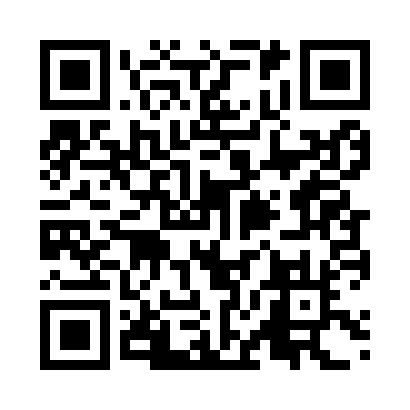 Prayer times for Natal, BrazilWed 1 May 2024 - Fri 31 May 2024High Latitude Method: NonePrayer Calculation Method: Muslim World LeagueAsar Calculation Method: ShafiPrayer times provided by https://www.salahtimes.comDateDayFajrSunriseDhuhrAsrMaghribIsha1Wed4:095:2111:182:395:156:222Thu4:095:2111:182:395:156:223Fri4:095:2111:182:395:146:224Sat4:095:2111:182:395:146:225Sun4:095:2111:172:395:146:226Mon4:095:2111:172:395:146:227Tue4:095:2111:172:395:146:218Wed4:095:2111:172:395:146:219Thu4:095:2111:172:395:136:2110Fri4:095:2111:172:395:136:2111Sat4:095:2111:172:395:136:2112Sun4:095:2111:172:395:136:2113Mon4:095:2111:172:395:136:2114Tue4:095:2211:172:395:136:2115Wed4:095:2211:172:395:136:2116Thu4:095:2211:172:405:136:2117Fri4:095:2211:172:405:136:2118Sat4:095:2211:172:405:126:2119Sun4:095:2211:172:405:126:2120Mon4:095:2211:172:405:126:2121Tue4:095:2211:172:405:126:2222Wed4:095:2311:182:405:126:2223Thu4:095:2311:182:405:126:2224Fri4:095:2311:182:405:126:2225Sat4:095:2311:182:405:126:2226Sun4:105:2311:182:405:126:2227Mon4:105:2411:182:405:136:2228Tue4:105:2411:182:415:136:2229Wed4:105:2411:182:415:136:2230Thu4:105:2411:182:415:136:2331Fri4:105:2411:192:415:136:23